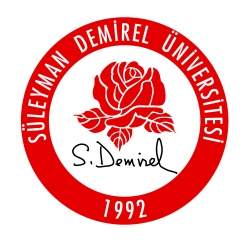 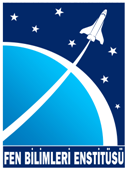 Enstitünüz ………………………….. Anabilim Dalı ……………..……… numaralı Yüksek Lisans / Doktora programı öğrencisiyim. Kendi isteğimle kaydımı sildirmek istiyorum. Gereğini arz ederim.…. / … / ……..Öğrenci Adı SOYADIİmzaAdres	:Telefon	:E-Posta	:Not: Kayıt sildirecek öğrenci Danışman ve/veya Anabilim Dalı başkanlığına bilgi verilmesi gerekmektedir. Aşağıdaki alanın doldurularak Enstitüye dilekçenizi teslim ediniz.Danışman veya Anabilim Dalı BaşkanlığıÜnvanı-Adı SoyadıTarih ve İmza